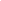 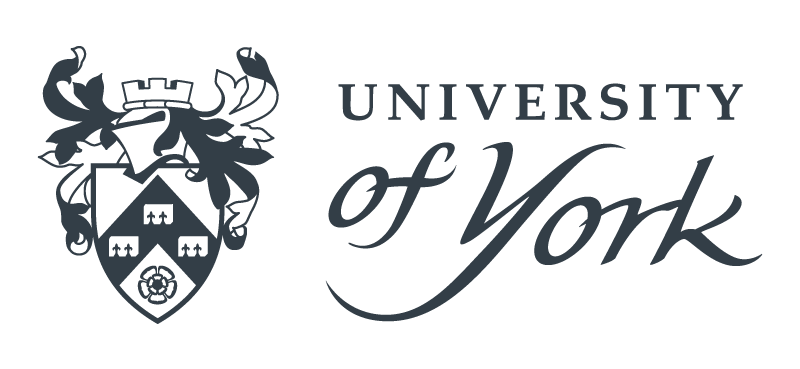 External Examiners Induction EventWednesday 7 September 2022, 10:30am  - 12:30pm This event will be held virtually via Zoom video conferencing. Zoom Link:https://york-ac-uk.zoom.us/j/95785930801AgendaWelcome and IntroductionsPresenters:	Dr Daniel Baker,  Deputy Chair of the Standing Committee on Assessment 		Dr Stephen Gow, Secretary of the Standing Committee on Assessment Claire Pinder, Administrative Coordinator, S&AS	Chair to lead attendees with brief introductions.The Role and Responsibility of an External Examiner at the University of YorkPresenter: Stephen GowFor reference: Guide to Assessment 2021_22 UoY (excluding ECA policy)  page 72-82Board of Examiners ScenariosPresenter: Daniel BakerBreakYork’s Progression and Award RulesPresenter: Daniel BakerExternal Examiner Annual ReportsPresenter: Stephen GowFor reference:  Summary of Questions,  Guide to the online format of EE Report 21/22.Payments to External ExaminersPresenter: Claire PinderFor reference: External Examiners Expenses and Claim FormQuestion TimePresenters: Daniel BakerEvaluationWe would greatly appreciate your feedback on this event to help us improve our delivery at future events.  Would you please take a few minutes to complete this evaluation form.Contact DetailsEmail address: examiners@york.ac.ukWebsite: External Examiners